Uppföljandekontroll inom socialtjänsten 2018Avtalsperiod	Avropsförfarande2020.03.07 – 2022.03.06 option: 1+1 år. Som längst 2024.03.06.	Förnyad konkurrensutsättning, där UM skriftligen preciserar sina krav ochbehov. Förslagsvis med dokumentet Avropsförfrågan under Stöddokument  Omfattning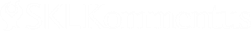 Inom ramavtalet ska tjänster för uppföljning av avtalsleverantörer inom områdena stödboende, HVB och konsulentstödd familjevårdshem tillgodoses. Uppföljningarna kan innefatta:Arbetssätt och metoderSäkerhetBemanningKompetensIdentifiering och hantering av riskerLeverantörer CareOnDemand Sociala Tjänster		556993 - 0075
Olivetta AB				556820 - 4167
Professional Management		556534 - 1186
Ernst & Young AB			556053 - 5873
AR Aleta AB				559044 - 7578
Resursab 4U AB			556993 - 1339RamavtalsnyttaStörsta nyttan är att vi SKI själva ska avropa från avtalet och bekosta uppföljningar av våra avtal inom Sociala tjänster.Framtagna uppföljningsmallar säkerställer att uppföljningarna blir strukturerade och kvalitativa.Flexibiliteten: UM kan själva bestämma innehållet för uppföljningarna.på ramavtalssidan.Nedan angivna utvärderingskriterier kan användas vid FKU:PrisViktning pris och kvalitet; ex. kompetens, genomförandebeskrivning/metod  eller leverans-/utförandetid.UM kan använda endast pris om de så vill. Om en viktning mellan pris och kvalitet används ska kriterierna ha ett förhållande i intervallet Pris 40% - Kvalitet 60% till Pris 60% - Kvalitet 40%. Avtalade timpriser (Takpriser)CareOnDemand Sociala Tjänster	895 kr
Olivetta AB				945 kr
Professional Management		1 100 kr
Ernst & Young AB			1 400 kr
AR Aleta AB				1 499 kr
Resursab 4U AB			1 840 krAvtalade priser får inte överstigas vid en förnyad konkurrensutsättning. Däremot får leverantörerna erbjuda lägre priser än sina takpriser.  Angränsande ramavtal??Övrig information	Avropsberättigade UM: 1 035 st.